“Jingle Bells” Melody Only“Jingle Bells” Harmony “Jingle Bells” Harmony with MelodyEEE-EEE-EGCDE---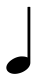 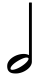 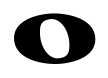 FFFFFEEEEDDED-G-EEE-EEE-EGCDE---FFFFFEEEGGFDC---GECGECGECGECAFGECGFGFGECGECGECGECAFGECGFGECEEE-GECEEE-GECEGCD GECE--- GECFFFFAFFEEE GECEDDE GFD-G-GFEEE-GECEEE-GECEGCD GECE--- GECFFFF AFFEEE GECGGFD GFC---GEC